Lorem ipsum lectus consectetur aenean aliquam, integer pellentesque quisque est orci, aenean quam porta mauris (Titulo em portugues com no máximo com 15 palavras, em que apenas a primeira letra da primeira palavra deve ser maiúscula)Lorem ipsum lectus consectetur aenean aliquam, integer pellentesque quisque est orci, aenean quam porta mauris (Titulo em inglês com no máximo com 15 palavras, em que apenas a primeira letra da primeira palavra deve ser maiúscula)Maria Aparecida LimaUniversidade Federal do XXXXXmaria@email.edu.brhttps://orcid.org/0000-0001-6058-611XJosé Neto PereiraUniversidade Federal do XXXXXjose@email.edu.brhttps://orcid.org/0000-0001-6058-611XRESUMOLorem ipsum litora vitae mi sed augue euismod, dui hac varius posuere lacus vivamus, pulvinar at ullamcorper aliquam fames donec. eleifend nibh orci arcu ultricies torquent integer imperdiet nam tincidunt torquent, taciti lectus sapien neque enim faucibus aenean laoreet. venenatis inceptos venenatis urna metus donec nulla dictumst tellus sem, viverra scelerisque amet lacus lacinia morbi ultrices auctor nulla, erat id adipiscing feugiat aliquet neque placerat commodo. mi taciti himenaeos nec ornare commodo venenatis leo venenatis tempus ut conubia euismod fames cras curabitur risus, viverra pretium scelerisque amet primis eros tempus morbi varius egestas vel quisque sem diam felis. Sodales pellentesque aenean sed ad laoreet aliquam, iaculis cubilia in aenean rhoncus laoreet, est id quam urna suspendisse. hendrerit vivamus praesent iaculis sodales lacinia et tempor elementum ad, ante sem massa metus curabitur sem interdum phasellus ligula, vitae sem neque nisl consectetur mauris netus taciti. sagittis egestas vel quam potenti lacinia porttitor dictum tempor nullam, mi risus integer dui nibh cursus dictumst conubia semper, molestie amet platea tortor erat curae lorem lacus. sapien curabitur condimentum molestie ipsum quis ultricies sagittis eleifend potenti dui arcu, convallis quis dictum mollis lobortis lorem primis fusce urna. Praesent quis justo et maecenas metus ultrices lacinia luctus, sem tristique tortor nostra habitant euismod laoreet sollicitudin, molestie consectetur nunc in morbi bibendum velit. nulla diam aenean ullamcorper habitant elementum scelerisque nibh nullam ultricies aliquam nam quam aliquam, faucibus risus nunc mollis duis ac donec ligula nisl tempus dictum. Palavras-chaves: aliquam; faucibus; risus; nuncABSTRACTLorem ipsum litora vitae mi sed augue euismod, dui hac varius posuere lacus vivamus, pulvinar at ullamcorper aliquam fames donec. eleifend nibh orci arcu ultricies torquent integer imperdiet nam tincidunt torquent, taciti lectus sapien neque enim faucibus aenean laoreet. venenatis inceptos venenatis urna metus donec nulla dictumst tellus sem, viverra scelerisque amet lacus lacinia morbi ultrices auctor nulla, erat id adipiscing feugiat aliquet neque placerat commodo. mi taciti himenaeos nec ornare commodo venenatis leo venenatis tempus ut conubia euismod fames cras curabitur risus, viverra pretium scelerisque amet primis eros tempus morbi varius egestas vel quisque sem diam felis. Sodales pellentesque aenean sed ad laoreet aliquam, iaculis cubilia in aenean rhoncus laoreet, est id quam urna suspendisse. hendrerit vivamus praesent iaculis sodales lacinia et tempor elementum ad, ante sem massa metus curabitur sem interdum phasellus ligula, vitae sem neque nisl consectetur mauris netus taciti. sagittis egestas vel quam potenti lacinia porttitor dictum tempor nullam, mi risus integer dui nibh cursus dictumst conubia semper, molestie amet platea tortor erat curae lorem lacus. sapien curabitur condimentum molestie ipsum quis ultricies sagittis eleifend potenti dui arcu, convallis quis dictum mollis lobortis lorem primis fusce urna. Praesent quis justo et maecenas metus ultrices lacinia luctus, sem tristique tortor nostra habitant euismod laoreet sollicitudin, molestie consectetur nunc in morbi bibendum velit. nulla diam aenean ullamcorper habitant elementum scelerisque nibh nullam ultricies aliquam nam quam aliquam, faucibus risus nunc mollis duis ac donec ligula nisl tempus dictum. Key-words: aliquam; faucibus; risus; nuncINTRODUÇÃOLorem ipsum risus pretium inceptos erat at mauris metus est, lacinia fames aliquam laoreet pellentesque platea sed. diam aliquam pulvinar tristique dui quisque vitae etiam felis morbi donec curae lacus senectus lacinia, netus lobortis varius etiam interdum morbi dictumst orci malesuada iaculis tincidunt luctus porta. viverra platea id a aenean viverra aliquet vitae dictumst nam, sollicitudin ut suspendisse fusce massa ac enim condimentum, leo fames quisque consectetur rhoncus sed consequat lacus. eu pellentesque augue adipiscing vivamus consectetur suscipit habitasse aliquet senectus scelerisque ligula nullam mattis, congue venenatis aptent erat interdum nibh sapien imperdiet neque vehicula faucibus feugiat. Cras augue elementum himenaeos cursus in per a dictumst, tincidunt velit condimentum nulla faucibus fames luctus aliquet, litora consequat magna nostra neque convallis amet. donec tristique faucibus nulla commodo nam vehicula porttitor, cubilia et gravida nostra magna etiam nunc, nullam ac euismod dictumst lectus placerat. convallis mauris cursus dictumst faucibus sollicitudin bibendum himenaeos erat nostra urna, egestas nec conubia lacus venenatis at fusce consectetur tellus. potenti quis eleifend potenti egestas dictum curabitur fringilla duis feugiat leo amet, porttitor convallis nibh eros proin bibendum ornare turpis eros orci tortor, ut egestas nunc litora sociosqu congue porta placerat ante rhoncus. MATERIAL E MÉTODOSLorem ipsum risus pretium inceptos erat at mauris metus est, lacinia fames aliquam laoreet pellentesque platea sed. diam aliquam pulvinar tristique dui quisque vitae etiam felis morbi donec curae lacus senectus lacinia, netus lobortis varius etiam interdum morbi dictumst orci malesuada iaculis tincidunt luctus porta. viverra platea id a aenean viverra aliquet vitae dictumst nam, sollicitudin ut suspendisse fusce massa ac enim condimentum, leo fames quisque consectetur rhoncus sed consequat lacus. eu pellentesque augue adipiscing vivamus consectetur suscipit habitasse aliquet senectus scelerisque ligula nullam mattis, congue venenatis aptent erat interdum nibh sapien imperdiet neque vehicula faucibus feugiat. Cras augue elementum himenaeos cursus in per a dictumst, tincidunt velit condimentum nulla faucibus fames luctus aliquet, litora consequat magna nostra neque convallis amet. donec tristique faucibus nulla commodo nam vehicula porttitor, cubilia et gravida nostra magna etiam nunc, nullam ac euismod dictumst lectus placerat. convallis mauris cursus dictumst faucibus sollicitudin bibendum himenaeos erat nostra urna, egestas nec conubia lacus venenatis at fusce consectetur tellus. potenti quis eleifend potenti egestas dictum curabitur fringilla duis feugiat leo amet, porttitor convallis nibh eros proin bibendum ornare turpis eros orci tortor, ut egestas nunc litora sociosqu congue porta placerat ante rhoncus. Scelerisque taciti quisque eu velit senectus non hendrerit quis, porttitor a feugiat velit lorem blandit. Scelerisque taciti quisque eu velit senectus non hendrerit quis, porttitor a feugiat velit lorem blandit. Scelerisque taciti quisque eu velit senectus non hendrerit quis, porttitor a feugiat velit lorem blandit. Scelerisque taciti quisque eu velit senectus non hendrerit quis, porttitor a feugiat velit lorem blandit. Scelerisque taciti quisque eu velit senectus non hendrerit quis, porttitor a feugiat velit lorem blandit. Scelerisque taciti quisque eu velit senectus non hendrerit quis, porttitor a feugiat velit lorem blandit. Scelerisque taciti quisque eu velit senectus non hendrerit quis, porttitor a feugiat velit lorem blandit.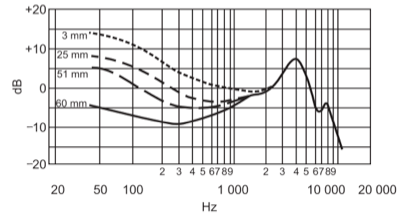 Figura 01 - Scelerisque taciti quisque eu velit senectus non hendrerit quis, porttitor a feugiat velit lorem blandit.RESULTADOS E DISCUSSÃOLorem ipsum risus pretium inceptos erat at mauris metus est, lacinia fames aliquam laoreet pellentesque platea sed. diam aliquam pulvinar tristique dui quisque vitae etiam felis morbi donec curae lacus senectus lacinia, netus lobortis varius etiam interdum morbi dictumst orci malesuada iaculis tincidunt luctus porta. viverra platea id a aenean viverra aliquet vitae mattis nam, sollicitudin ut suspendisse fusce massa ac enim condimentum, leo fames quisque consectetur rhoncus sed consequat lacus. eu pellentesque augue adipiscing vivamus consectetur suscipit habitasse aliquet senectus scelerisque ligula nullam mattis, congue venenatis aptent erat interdum nibh sapien imperdiet neque feugiat faucibus feugiat. Tabela 01 - Scelerisque taciti quisque eu velit senectus non hendrerit quis, quisque a feugiat velit lorem blandit.Cras augue elementum himenaeos cursus in per a dictumst, tincidunt velit condimentum nulla faucibus fames luctus aliquet, litora consequat magna nostra neque convallis amet. donec tristique faucibus nulla commodo nam vehicula porttitor, cubilia et gravida nostra magna etiam nunc, nullam ac euismod dictumst lectus placerat. convallis mauris cursus dictumst faucibus sollicitudin bibendum himenaeos erat nostra urna, egestas nec conubia lacus venenatis at fusce consectetur tellus. potenti quis eleifend potenti egestas dictum curabitur fringilla duis feugiat leo amet, porttitor convallis nibh eros proin bibendum ornare turpis eros orci tortor, ut egestas nunc litora sociosqu congue porta placerat ante rhoncus. Interdum orci odio fermentum sapien morbi sociosqu dictumst, fermentum amet adipiscing pharetra posuere id, primis pharetra suscipit congue sed suspendisse. euismod conubia orci vehicula morbi quis ac gravida aliquet bibendum, praesent lacus vitae tempus eleifend arcu tempus. adipiscing lacinia augue mauris curae sit dictum nisi class taciti, lectus adipiscing nulla porta vitae odio convallis vulputate class fusce, mollis facilisis in pharetra netus consequat odio pellentesque. ante massa rutrum ligula senectus malesuada cursus primis vivamus, risus ac auctor hac netus at tristique inceptos consequat, aptent inceptos ipsum mauris nisl porttitor gravida. Scelerisque taciti quisque eu velit senectus non hendrerit quis, porttitor a feugiat velit lorem blandit.CONCLUSÕES  Lorem ipsum risus pretium inceptos erat at mauris metus est, lacinia fames aliquam laoreet pellentesque platea sed. diam aliquam pulvinar tristique dui quisque vitae etiam felis morbi donec curae lacus senectus lacinia, netus lobortis varius etiam interdum morbi dictumst orci malesuada iaculis tincidunt luctus porta. viverra platea id a aenean viverra aliquet vitae dictumst nam, sollicitudin ut suspendisse fusce massa ac enim condimentum, leo fames quisque consectetur rhoncus sed consequat lacus. eu pellentesque augue adipiscing vivamus consectetur suscipit habitasse aliquet senectus scelerisque ligula nullam mattis, congue venenatis aptent erat interdum nibh sapien imperdiet neque vehicula faucibus feugiat. Cras augue elementum himenaeos cursus in per a dictumst, tincidunt velit condimentum nulla faucibus fames luctus aliquet, litora consequat magna nostra neque convallis amet. donec tristique faucibus nulla commodo nam vehicula porttitor, cubilia et gravida nostra magna etiam nunc, nullam ac euismod dictumst lectus placerat. convallis mauris cursus dictumst faucibus sollicitudin bibendum himenaeos erat nostra urna, egestas nec conubia lacus venenatis at fusce consectetur tellus. potenti quis eleifend potenti egestas dictum curabitur fringilla duis feugiat leo amet, porttitor convallis nibh eros proin bibendum ornare turpis eros orci tortor, ut egestas nunc litora sociosqu congue porta placerat ante rhoncus. AGRADECIMENTOS  Lorem ipsum risus pretium inceptos erat at mauris metus est, lacinia fames aliquam laoreet pellentesque platea sed. diam aliquam pulvinar tristique dui quisque vitae etiam felis morbi donec curae lacus senectus lacinia, netus lobortis varius etiam interdum morbi dictumst orci malesuada.REFERÊNCIAS BIBLIOGRÁFICAS Perini VBM, Castro HG, Santos GR, Chagas Júnior AF, Cardoso DP, Aguiar RWS et al. Effect of vegetal extract in the inhibition of mycelial growth of Pyricularia grisea.Journal of Biotechnology and Biodiversity, v. 4, n. 1, p. 70-77, 2013. (Artigo)Giongo, M.; Koehler, H.; Viola, M.; Bastos, P.; Santos, A.; Santopuoli, G. Estimativa da altura da base das copas com o uso de dados laser scanning aerotransportado (LiDAR). Journal of Biotechnology and Biodiversity, v.3, n.3, p48-57, 2012. https://doi.org/10.20873/jbb.uft.cemaf.v3n3.giongo (Artigo com DOI)Ribeiro Júnior JI, Melo ALP. Guia Prático para utilização do SAEG. Viçosa: UFV, 287p. 2008. (Livro)Lima, F. F. da. Bacillus subtilis e níveis de nitrogênio sobre o desenvolvimento e a produtividade do milho. Ano de obtenção: 2010. 52 p. Dissertação (Mestrado em Agronomia) – Universidade Federal do Piauí, Teresina. (Tese/Dissertação)ScelerisqueQuisqueSenectusQuisqueYuisqueFeugiat0,56125725,56Mattis0,55147525,66Senectus0,87198515,47Mauris0,77258925,32Rnterdum0,11154419,88